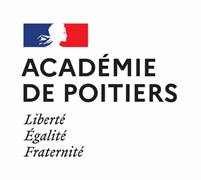 MOUVEMENT ACADEMIQUE 2024 DES PERSONNELS ADMINISTRATIFS, TECHNIQUES, SOCIAUX ET DE SANTEANNEXE 7 – DEMANDE FORMULÉE AU TITRE D’UNE SITUATION MÉDICALE ET/OU SOCIALE PARTICULIÈREVOTRE SITUATION PERSONNELLEVOTRE SITUATION PERSONNELLEVOTRE SITUATION PERSONNELLEVOTRE SITUATION PERSONNELLEVOTRE SITUATION PERSONNELLEVOTRE SITUATION PERSONNELLENOM d'USAGE et PRÉNOM: ………………………………………………………………………………………………….NOM d'USAGE et PRÉNOM: ………………………………………………………………………………………………….NOM d'USAGE et PRÉNOM: ………………………………………………………………………………………………….NOM d'USAGE et PRÉNOM: ………………………………………………………………………………………………….NOM d'USAGE et PRÉNOM: ………………………………………………………………………………………………….NOM d'USAGE et PRÉNOM: ………………………………………………………………………………………………….Né(e) le: ………………………..…… à …………………………………...…………………………………………………...Né(e) le: ………………………..…… à …………………………………...…………………………………………………...Né(e) le: ………………………..…… à …………………………………...…………………………………………………...Né(e) le: ………………………..…… à …………………………………...…………………………………………………...Né(e) le: ………………………..…… à …………………………………...…………………………………………………...Né(e) le: ………………………..…… à …………………………………...…………………………………………………...Adresse :………………………………………………………………………………………………………………………….Téléphone professionnel: ……………………………………..Téléphone mobile: …………………………………………Adresse :………………………………………………………………………………………………………………………….Téléphone professionnel: ……………………………………..Téléphone mobile: …………………………………………Adresse :………………………………………………………………………………………………………………………….Téléphone professionnel: ……………………………………..Téléphone mobile: …………………………………………Adresse :………………………………………………………………………………………………………………………….Téléphone professionnel: ……………………………………..Téléphone mobile: …………………………………………Adresse :………………………………………………………………………………………………………………………….Téléphone professionnel: ……………………………………..Téléphone mobile: …………………………………………Adresse :………………………………………………………………………………………………………………………….Téléphone professionnel: ……………………………………..Téléphone mobile: …………………………………………Courriel professionnel: ………………………………………………………………………………………………………….Courriel professionnel: ………………………………………………………………………………………………………….Courriel professionnel: ………………………………………………………………………………………………………….Courriel professionnel: ………………………………………………………………………………………………………….Courriel professionnel: ………………………………………………………………………………………………………….Courriel professionnel: ………………………………………………………………………………………………………….Situation familiale :  Célibataire  - Marié(e)  - Pacsé(e)  - Concubinage  - Divorcé(e)  - Veuf(ve) Situation familiale :  Célibataire  - Marié(e)  - Pacsé(e)  - Concubinage  - Divorcé(e)  - Veuf(ve) Situation familiale :  Célibataire  - Marié(e)  - Pacsé(e)  - Concubinage  - Divorcé(e)  - Veuf(ve) Situation familiale :  Célibataire  - Marié(e)  - Pacsé(e)  - Concubinage  - Divorcé(e)  - Veuf(ve) Situation familiale :  Célibataire  - Marié(e)  - Pacsé(e)  - Concubinage  - Divorcé(e)  - Veuf(ve) Situation familiale :  Célibataire  - Marié(e)  - Pacsé(e)  - Concubinage  - Divorcé(e)  - Veuf(ve) Nombre d’enfants mineurs à charge :………………………..âge :………………………………………………………….Observations particulières :…………………………………………………………………………………………………….……………………………………………………………………………………………………………………………………..Nombre d’enfants mineurs à charge :………………………..âge :………………………………………………………….Observations particulières :…………………………………………………………………………………………………….……………………………………………………………………………………………………………………………………..Nombre d’enfants mineurs à charge :………………………..âge :………………………………………………………….Observations particulières :…………………………………………………………………………………………………….……………………………………………………………………………………………………………………………………..Nombre d’enfants mineurs à charge :………………………..âge :………………………………………………………….Observations particulières :…………………………………………………………………………………………………….……………………………………………………………………………………………………………………………………..Nombre d’enfants mineurs à charge :………………………..âge :………………………………………………………….Observations particulières :…………………………………………………………………………………………………….……………………………………………………………………………………………………………………………………..Nombre d’enfants mineurs à charge :………………………..âge :………………………………………………………….Observations particulières :…………………………………………………………………………………………………….……………………………………………………………………………………………………………………………………..Situation professionnelle de conjoint : Activité   statut juridique et commune d’exercice :………………………… …………………...................................................................................................Demandeur d’emploi  - Retraité  Situation professionnelle de conjoint : Activité   statut juridique et commune d’exercice :………………………… …………………...................................................................................................Demandeur d’emploi  - Retraité  Situation professionnelle de conjoint : Activité   statut juridique et commune d’exercice :………………………… …………………...................................................................................................Demandeur d’emploi  - Retraité  Situation professionnelle de conjoint : Activité   statut juridique et commune d’exercice :………………………… …………………...................................................................................................Demandeur d’emploi  - Retraité  Situation professionnelle de conjoint : Activité   statut juridique et commune d’exercice :………………………… …………………...................................................................................................Demandeur d’emploi  - Retraité  Situation professionnelle de conjoint : Activité   statut juridique et commune d’exercice :………………………… …………………...................................................................................................Demandeur d’emploi  - Retraité  VOTRE SITUATION ADMINISTRATIVEVOTRE SITUATION ADMINISTRATIVEVOTRE SITUATION ADMINISTRATIVEVOTRE SITUATION ADMINISTRATIVEVOTRE SITUATION ADMINISTRATIVEVOTRE SITUATION ADMINISTRATIVEPosition actuelle : Activité  - Détachement  - Disponibilité  - Congé parental  - Autre  : …………………….Position actuelle : Activité  - Détachement  - Disponibilité  - Congé parental  - Autre  : …………………….Position actuelle : Activité  - Détachement  - Disponibilité  - Congé parental  - Autre  : …………………….Position actuelle : Activité  - Détachement  - Disponibilité  - Congé parental  - Autre  : …………………….Position actuelle : Activité  - Détachement  - Disponibilité  - Congé parental  - Autre  : …………………….Position actuelle : Activité  - Détachement  - Disponibilité  - Congé parental  - Autre  : …………………….……………………………………………………………………………………………………………………………………..……………………………………………………………………………………………………………………………………..……………………………………………………………………………………………………………………………………..……………………………………………………………………………………………………………………………………..……………………………………………………………………………………………………………………………………..……………………………………………………………………………………………………………………………………..Etablissement d’affectation : …………………………………………………………………………………………………..Etablissement d’affectation : …………………………………………………………………………………………………..Etablissement d’affectation : …………………………………………………………………………………………………..Etablissement d’affectation : …………………………………………………………………………………………………..Etablissement d’affectation : …………………………………………………………………………………………………..Etablissement d’affectation : …………………………………………………………………………………………………..Modalité affectation : Définitive  - Provisoire  - Autre  : ………………………………………………………………Modalité affectation : Définitive  - Provisoire  - Autre  : ………………………………………………………………Modalité affectation : Définitive  - Provisoire  - Autre  : ………………………………………………………………Modalité affectation : Définitive  - Provisoire  - Autre  : ………………………………………………………………Modalité affectation : Définitive  - Provisoire  - Autre  : ………………………………………………………………Modalité affectation : Définitive  - Provisoire  - Autre  : ………………………………………………………………Fonctions occupées : ………………………………………………………………………………………………….............Fonctions occupées : ………………………………………………………………………………………………….............Fonctions occupées : ………………………………………………………………………………………………….............Fonctions occupées : ………………………………………………………………………………………………….............Fonctions occupées : ………………………………………………………………………………………………….............Fonctions occupées : ………………………………………………………………………………………………….............Corps/grade: …………………………………………………………………………………………………………………….Corps/grade: …………………………………………………………………………………………………………………….Corps/grade: …………………………………………………………………………………………………………………….Corps/grade: …………………………………………………………………………………………………………………….Corps/grade: …………………………………………………………………………………………………………………….Corps/grade: …………………………………………………………………………………………………………………….Observations particulières : …………………………………………………………………………………………………………………………………………………………………………………………………………………………………………..Observations particulières : …………………………………………………………………………………………………………………………………………………………………………………………………………………………………………..Observations particulières : …………………………………………………………………………………………………………………………………………………………………………………………………………………………………………..Observations particulières : …………………………………………………………………………………………………………………………………………………………………………………………………………………………………………..Observations particulières : …………………………………………………………………………………………………………………………………………………………………………………………………………………………………………..Observations particulières : …………………………………………………………………………………………………………………………………………………………………………………………………………………………………………..Je reconnais être informé(e) que tout dossier incomplet ne pourra être instruit et j’atteste sur l’honneur l’exactitude des renseignements portés sur ce formulaire. Je reconnais être informé(e) que tout dossier incomplet ne pourra être instruit et j’atteste sur l’honneur l’exactitude des renseignements portés sur ce formulaire. Je reconnais être informé(e) que tout dossier incomplet ne pourra être instruit et j’atteste sur l’honneur l’exactitude des renseignements portés sur ce formulaire. Je reconnais être informé(e) que tout dossier incomplet ne pourra être instruit et j’atteste sur l’honneur l’exactitude des renseignements portés sur ce formulaire. Je reconnais être informé(e) que tout dossier incomplet ne pourra être instruit et j’atteste sur l’honneur l’exactitude des renseignements portés sur ce formulaire. Je reconnais être informé(e) que tout dossier incomplet ne pourra être instruit et j’atteste sur l’honneur l’exactitude des renseignements portés sur ce formulaire. A : ……………….............................Le : …………………………………..…………………………………..Signature :Signature :Signature :Signature :Signature :Signature :Les pièces justificatives doivent être jointes au présent formulaire à retourner par voie numérique ou postale au plus tard le 27 mars 2024Les pièces justificatives doivent être jointes au présent formulaire à retourner par voie numérique ou postale au plus tard le 27 mars 2024Les pièces justificatives doivent être jointes au présent formulaire à retourner par voie numérique ou postale au plus tard le 27 mars 2024Les pièces justificatives doivent être jointes au présent formulaire à retourner par voie numérique ou postale au plus tard le 27 mars 2024Les pièces justificatives doivent être jointes au présent formulaire à retourner par voie numérique ou postale au plus tard le 27 mars 2024Les pièces justificatives doivent être jointes au présent formulaire à retourner par voie numérique ou postale au plus tard le 27 mars 2024Service des affaires médicales (SAM)Service des affaires médicales (SAM)Service des affaires médicales (SAM)Service des affaires médicales (SAM)Service social des personnels Service social des personnels Rectorat de l’académie de Poitiers – Service des affaires médicales, 22 rue Guillaume VII le Troubadour - CS 40625 – 86022 Poitiers cedex 05 16 52 64 03 ou 04 / sam@ac-poitiers.frRectorat de l’académie de Poitiers – Service des affaires médicales, 22 rue Guillaume VII le Troubadour - CS 40625 – 86022 Poitiers cedex 05 16 52 64 03 ou 04 / sam@ac-poitiers.frRectorat de l’académie de Poitiers – Service des affaires médicales, 22 rue Guillaume VII le Troubadour - CS 40625 – 86022 Poitiers cedex 05 16 52 64 03 ou 04 / sam@ac-poitiers.frRectorat de l’académie de Poitiers – Service des affaires médicales, 22 rue Guillaume VII le Troubadour - CS 40625 – 86022 Poitiers cedex 05 16 52 64 03 ou 04 / sam@ac-poitiers.frMonsieur le conseiller technique de service social académique – Rectorat de l’académie de Poitiers 22 rue Guillaume VII le Troubadour - CS 40625 - 86022 Poitiers cedex social.personnels@ac-poitiers.frMonsieur le conseiller technique de service social académique – Rectorat de l’académie de Poitiers 22 rue Guillaume VII le Troubadour - CS 40625 - 86022 Poitiers cedex social.personnels@ac-poitiers.frPARTIE RESERVEE AUX SERVICESPARTIE RESERVEE AUX SERVICESPARTIE RESERVEE AUX SERVICESPARTIE RESERVEE AUX SERVICESPARTIE RESERVEE AUX SERVICESPARTIE RESERVEE AUX SERVICESSituation justifiant une priorité  - Situation ne justifiant pas une priorité Situation justifiant une priorité  - Situation ne justifiant pas une priorité Situation justifiant une priorité  - Situation ne justifiant pas une priorité Situation justifiant une priorité  - Situation ne justifiant pas une priorité Situation justifiant une priorité  - Situation ne justifiant pas une priorité Situation justifiant une priorité  - Situation ne justifiant pas une priorité Situation demandée en raison de l’état de santé et/ou de la situation sociale de l’intéressé(e)  - de l’enfant  - du conjoint  Situation demandée en raison de l’état de santé et/ou de la situation sociale de l’intéressé(e)  - de l’enfant  - du conjoint  Situation demandée en raison de l’état de santé et/ou de la situation sociale de l’intéressé(e)  - de l’enfant  - du conjoint  Situation demandée en raison de l’état de santé et/ou de la situation sociale de l’intéressé(e)  - de l’enfant  - du conjoint  Situation demandée en raison de l’état de santé et/ou de la situation sociale de l’intéressé(e)  - de l’enfant  - du conjoint  Situation demandée en raison de l’état de santé et/ou de la situation sociale de l’intéressé(e)  - de l’enfant  - du conjoint  Observations :……………………………………………………………………………………………………………………Observations :……………………………………………………………………………………………………………………Observations :……………………………………………………………………………………………………………………Observations :……………………………………………………………………………………………………………………Observations :……………………………………………………………………………………………………………………Observations :……………………………………………………………………………………………………………………Conditions géographiques imposées par l’état de santé ou l’environnement social :……………………………………Conditions géographiques imposées par l’état de santé ou l’environnement social :……………………………………Conditions géographiques imposées par l’état de santé ou l’environnement social :……………………………………Conditions géographiques imposées par l’état de santé ou l’environnement social :……………………………………Conditions géographiques imposées par l’état de santé ou l’environnement social :……………………………………Conditions géographiques imposées par l’état de santé ou l’environnement social :…………………………………………………………………………………………………………………………………………………………………………..……………………………………………………………………………………………………………………………………..……………………………………………………………………………………………………………………………………..……………………………………………………………………………………………………………………………………..……………………………………………………………………………………………………………………………………..……………………………………………………………………………………………………………………………………..Conditions particulières de travail éventuelles :……………………………………………………………………………...Conditions particulières de travail éventuelles :……………………………………………………………………………...Conditions particulières de travail éventuelles :……………………………………………………………………………...Conditions particulières de travail éventuelles :……………………………………………………………………………...Conditions particulières de travail éventuelles :……………………………………………………………………………...Conditions particulières de travail éventuelles :……………………………………………………………………………...……………………………………………………………………………………………………………………………………..……………………………………………………………………………………………………………………………………..……………………………………………………………………………………………………………………………………..……………………………………………………………………………………………………………………………………..……………………………………………………………………………………………………………………………………..……………………………………………………………………………………………………………………………………..Date et signature du service des affaires médicales ou du service social en faveur des personnels :Date et signature du service des affaires médicales ou du service social en faveur des personnels :Date et signature du service des affaires médicales ou du service social en faveur des personnels :Date et signature du service des affaires médicales ou du service social en faveur des personnels :Date et signature du service des affaires médicales ou du service social en faveur des personnels :Date et signature du service des affaires médicales ou du service social en faveur des personnels :